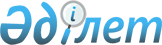 О назначении Беркимбаевой Ш.К. Министром образования и науки Республики КазахстанУказ Президента Республики Казахстан от 30 января 2002 года N 792     Назначить Беркимбаеву Шамшу Копбаевну Министром образования и науки Республики Казахстан.     ПрезидентРеспублики Казахстан (Специалисты: Умбетова А.М.,              Склярова И.В.) 
					© 2012. РГП на ПХВ «Институт законодательства и правовой информации Республики Казахстан» Министерства юстиции Республики Казахстан
				